  高 雄 市 國 立 台 灣 大 學 校 友 會  函受 文 者：全體會員副    本：台大校友總會、各校友會發文日期：109年 11月 17 日發文字別：（109）高市台大會（秘）字第21045 號速別：	密等及解密條件或保密期限：附件：演講地點、主講人簡介主	旨︰舉辦「知識講座」,由李嗣涔校長/校友總會理事長主講他的最新著作-撓場的科學,敬邀學長和寶眷參加。承辦單位:高雄市台大校友會 協辦單位：財團法人國立台灣大學校友會文化基金會說	明︰（一）時	間：109年 12 月 26日(星期六) 下午 2點，時程如下︰13：30~13：40	報到13：40~13：50	進場14：00~15：30	演講15：30~16：00	Q&A 與交流16：00~	結束（二）主 講 人：李嗣涔校長/校友總會理事長 （三）地	  點：高雄市美術館演講廳(高雄市鼓山區美術館路80號 ) （四）名	額︰100人,以報名先後為準,額滿為止。（五）費	用：會員、眷屬和賓客均免費。（六）報	名︰1.自即日起至12月 2 1日(星期一)截止,請於每週一至週五上午 9:00至 下午5:00來電 07-330-8419,07-335-7131轉 13或傳真:07-3363465  向陳麗卿秘書報名(Email:khntu123@gmail.com)。2. 如報名後不克參加,敬請提前通知本會,以便安排遞補人員。（七）也歡迎各位校友及校友眷屬加入「高雄市台大校友會」LINE討論群組，方式如下： LINE右上角‧‧‧其他 → 加入好友 → 行動條碼 → 將畫 面 對準以下圖案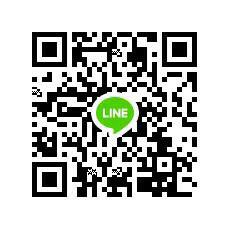 第二十ㄧ屆理事長 王鴻圖 總幹事 張嘉升        科技新知演講---撓場的科學【簡介】承辦單位：高雄市台大校友會協辦單位：財團法人國立台灣大學校友會文化基金會演講貴賓：李嗣涔校長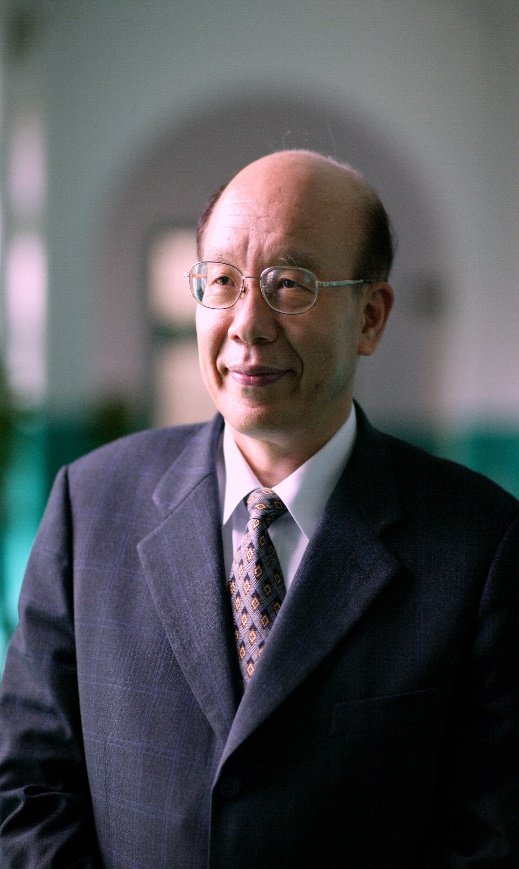 時間：109年12月26日（週六）            下午14：00地點：高雄市美術館            ---演講廳現　　職臺灣大學電機工程系    名譽教授國立台灣大學校友總會  理事長學　　歷國立臺灣大學電機系 學士美國史丹佛大學電機工程系 博士經　　歷臺灣大學 校長國立大學校院協會 理事長中國電機工程學會 理事長榮　　譽榮獲5屆國科會傑出研究獎教育部學術獎國際電子電機工程協會IEEE Fellow個人網頁http://sclee.ee.ntu.edu.tw/ 